Fairtrade Meeting AgendaDate__6th June 2018__PresentMiss Mckay, Ross, Daniel, Megan, Emily, Reece, Jay, William, Emma, Luke, Ava, Leah, Ebony, Ciaran, Thomas, Liam, Jordon, Summer, Erin, AnnaAbsent  - 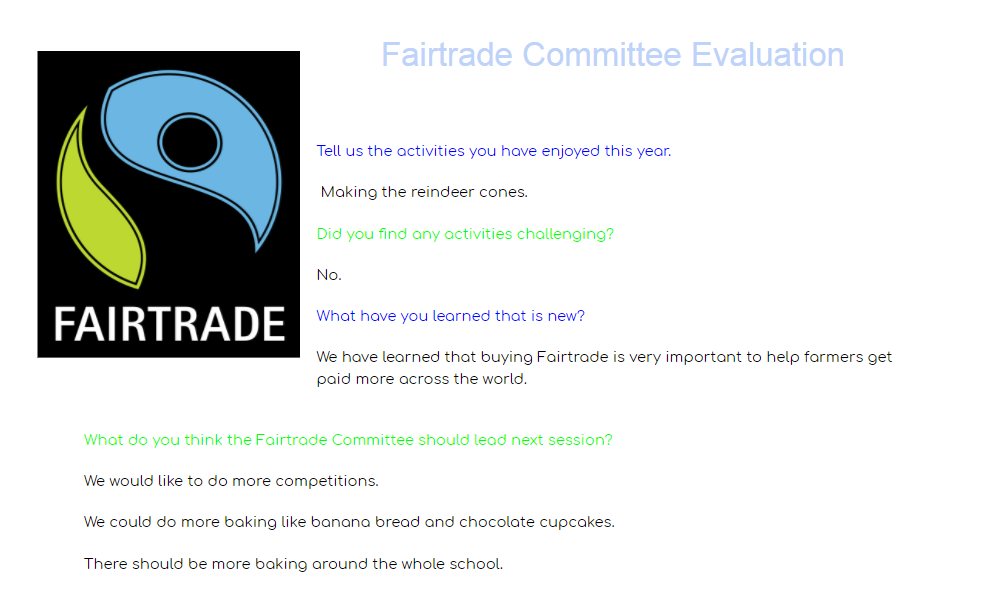 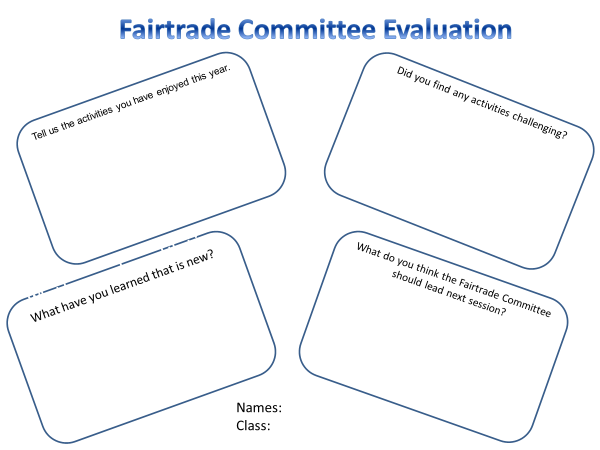 TopicPoints Discussed Comments/ActionsFairtrade bakingPupils discussing every role before bakingBaking the muffinsFollowing a recipeErin – leading baking group 1 Jordan, Ava, Ciaran, Emma, Ross, ReeceSummer – leading baking group 2Liam, Ebony, Luke, Daniel, JayAnna – leading baking group 3Thomas, Leah, Megan, Emily, WilliamEnd of year evaluation Looking back at tasks over the year, evaluating our progressSee belowSummer and Anna completed with groups using chromebooks, Anna completed on the whiteboardNext YearIdeas for activities next yearSee belowAOCB